Checklista för säkerhetsarrangemang före och under tävlingararrangerade av föreningar anslutna till Svenska Ridsportförbundet(SvRF). Checklistan är avsedd för tävlingar på nivå där licenskrav finns,men avser inte fälttävlan, som omfattas av särskilda bestämmelserTävlingsplats: ……………………………………………………………		Datum:………………………. 1. Har föreningen utsett en säkerhetsfunktionär för aktuell tävling? Mom 180, 285, 392	Ja  Nej  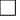 2. Har föreningen upprättat en anläggningsskiss över området för aktuell tävling? Mom 125	Ja  Nej 3. Har anläggningsskissen publicerats via online.equipe.com och/eller i TDB?		Ja  Nej 4. Har påpekanden beträffande säkerhet i tidigare överdomarrapporter beaktats?	Ja  Nej 5. Har föreningen anlitat kompetenta sjukvårdare? Mom 178			Ja  Nej 6. Finns avskärmningsmaterial och filtar lätt tillgängliga i anslutning till tävlingsbanorna?	 Ja  Nej     Mom 1787. Har åtgärder för att motverka smittspridning mellan både hästar och människor vidtagits?	Ja  Nej 8. Har tävlingsledaren kontrollerat att föreningen har relevant försäkringsskydd?	Ja  Nej 9. Har en aktuell telefonlista över ansvariga funktionärer tagits fram? 		Ja  Nej 10. Har tävlingsledaren kontrollerat att alla klubbens funktionärer 		Ja  Nej        är så kunniga att föreningen kan ta ansvar för att de kan förutsättas klara sina uppgifter?11. Är funktionärer på tävlingsområdet utmärkta på något sätt, t ex med reflexväst?	Ja  Nej 12. Är tillgängligheten på framridnings- och framhoppningsbanor tillräckliga för de tävlande	Ja  Nej        ekipagens förberedelse? Mom 220.2, 394.213. Finns anvisade platser där hästar kan uppehålla sig då de inte tävlar? Mom 220.2, 394.2	Ja  Nej 14. Är tävlings- och framridning/framhoppningsbanor ur säkerhetssynpunkt tillfredsställande 	Ja  Nej        inhägnade?	Mom 35215. Är in- och utsläpp till tävlings- och framridnings/framhoppningsbana placerade och 	Ja  Nej       uppbyggda på ett ur säkerhetssynpunkt tillfredställande sätt? Mom 352		16. Har funktionärerna på framridnings/framhoppningsbanan kunskap, omdöme och pondus 	Ja  Nej        som krävs för uppgiften? 	17. Är parkeringen ur säkerhetssynpunkt tillfredsställande arrangerad med avseende på:      a) markförhållanden					Ja  Nej       b) avstånd mellan fordon					Ja  Nej 18. Har parkeringsvakterna kunskap och pondus som krävs för uppgiften?		Ja  Nej 19. Är funktionärer som förbereder, organiserar och genomför prisutdelningar förtrogna	 Ja  Nej       med uppgiften? Mom 144, 268, 393				20. Är, vad avser logistiken, hästar och människor/publik åtskilda på ett tillfredställande sätt?	Ja  Nej 21. Är avgränsningarna säkert konstruerade vad avser skaderisk, styrka och stabilitet?	Ja  Nej 22. Är platsen för eventuell hästbesiktning ur säkerhetssynpunkt för både människa och häst	Ja  Nej        placerad på lämplig plats?23. Finns anslag om kopplingstvång för hundar samt förbud för barnvagnar på vissa platser? 	Ja  Nej 24. Har närmaste ambulanscentral underrättats om när och var evenemanget äger rum? 	Ja  Nej 25. Är vägar till ridbanorna lätt framkomliga för ambulans?			Ja  Nej 26. Har tävlingsledningen i god tid före tävlingen gått igenom krisplanen i häftet ”När olyckan är       framme” och bl a behandlat:     a) - vid vilka tänkta scenarier kan tävlingen avbrytas?			Ja  Nej      b) - borttransport av skadad eller avlivad häst?			Ja  Nej      c) - vem följer ev. med vid ambulanstransport?			Ja  Nej     d) - vem är föreningens talesman visavi media?			Ja  Nej 27. Fungerar eventuell tillfällig tävlingsuppstallning tillfredsställande med avseende på:       a) – bevakning Mom127					Ja  Nej        b) - avstånd till fordon					Ja  Nej        c) – elsäkerhet, bl a trampskydd på utsatta platser			Ja  Nej        d) - förankring inför storm					Ja  Nej        e) – skydd för översvämning					Ja  Nej 